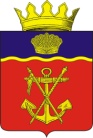 АДМИНИСТРАЦИЯКАЛАЧЁВСКОГО МУНИЦИПАЛЬНОГО РАЙОНАВОЛГОГРАДСКОЙ ОБЛАСТИПОСТАНОВЛЕНИЕот  22.03.2023 г.        № 196О внесении изменений в постановление администрацииКалачевского муниципального района Волгоградской области от 25.01.2017 №31 "Об утверждении Порядка размещения информации о среднемесячной заработной плате руководителей, их заместителей и главных бухгалтеров муниципальных учреждений и муниципальных унитарных предприятий, учредителем которых является администрация Калачевского муниципального района, в информационно-телекоммуникационной сети "Интернет"В соответствии с Решением Калачевской районной Думы от 25.02.2021 года №107 «О внесении изменений в Решение Калачевской районной Думы от 25.12.2018 года №462 «Об утверждении структуры администрации Калачевского муниципального района Волгоградской области», администрация Калачевского муниципального района постановляет: В постановление администрации Калачевского муниципального района Волгоградской обл. от 25.01.2017 № 31 «Об утверждении Порядка размещения информации о среднемесячной заработной плате руководителей, их заместителей и главных бухгалтеров муниципальных учреждений и муниципальных унитарных предприятий, учредителем которых является администрация Калачевского муниципального района, в информационно-телекоммуникационной сети "Интернет"» (далее - Постановление) внести следующие изменения:пункт 2 Постановления изложить в новой редакции: «Контроль за исполнением настоящего постановления возложить на первого заместителя главы Калачевского муниципального района Волгоградской области Н.П. Земскову.»;по тексту приложения к Постановлению «Порядок размещения информации о среднемесячной заработной плате руководителей, их заместителей и главных бухгалтеров муниципальных учреждений и муниципальных унитарных предприятий, учредителем которых является администрация Калачевского муниципального района, в информационно-телекоммуникационной сети "Интернет"» (далее - Порядок) слова "отдел экономики" заменить словами "отдел экономического, инвестиционного и инфраструктурного развития" в соответствующих падежах;в пункте 3 Порядка слова: «организационно-технический отдел» заменить на слова: «отдел информационных технологий».2. Настоящее постановление подлежит официальному опубликованию.3. Контроль исполнения настоящего постановления возложить на первого заместителя главы Калачевского муниципального района Волгоградской области Н.П. Земскову.Глава Калачевскогомуниципального района                                                                       С.А. Тюрин